Checkliste Geschäftsordnung für GemeindebehördenGeschäftsordnungen regeln die interne Organisation von Gemeindebehörden, die Zuständigkeiten ihrer Mitglieder und das Verfahren für die Behandlung ihrer Geschäfte.Das Gemeindegesetz bestimmt, dass der Gemeindevorstand die Organisation der Verwaltung in einem Behördenerlass regelt, schweigt jedoch gemeinhin zum Erlass von Geschäftsordnungen von Gemeindebehörden. Es enthält allerdings Rahmenregelungen zur Geschäftsordnung der Gemeindebehörden. Manche Gemeinden regeln sowohl die Behörden- als auch die Verwaltungsorganisation über einen Erlass. Die vorliegende Checkliste geht wie die Mustergemeindeordnung für Versammlungsgemeinden von zwei getrennten Erlassen aus, wobei zwischen den beiden Erlassen die Abgrenzung der Regelungsgegenstände flexibel gehalten wird. Die Fokussierung der Checkliste auf die Geschäftsordnung berücksichtigt auch die vielfältigen Gestaltungsmöglichkeiten der Gemeinden zur Organisation ihrer Verwaltung. So geht die Checkliste beispielsweise davon aus, dass in der Geschäftsordnung bloss die Limiten der nicht delegierbaren Ausgabenbefugnisse der Gesamtbehörde enthalten sind und der Verwaltungsorganisationserlass regelt, welche delegierten Ausgabenbefugnisse den Verwaltungseinheiten und einzelnen Stellen zukommen.Mit dem Gemeindegesetz hat der Spielraum der Gemeinden zur Regelung ihrer Behördenorganisation gemeinhin zugenommen. Die Checkliste dient ihnen, beurteilen zu können, ob sie ihre Geschäftsordnungen revidieren sollen, und wenn ja, wie. Die Checkliste ist eine Empfehlung des Gemeindeamtes für die Gemeinden.Anhang 1: Regelungskonzepte für Geschäftsordnungen von Gemeindebehörden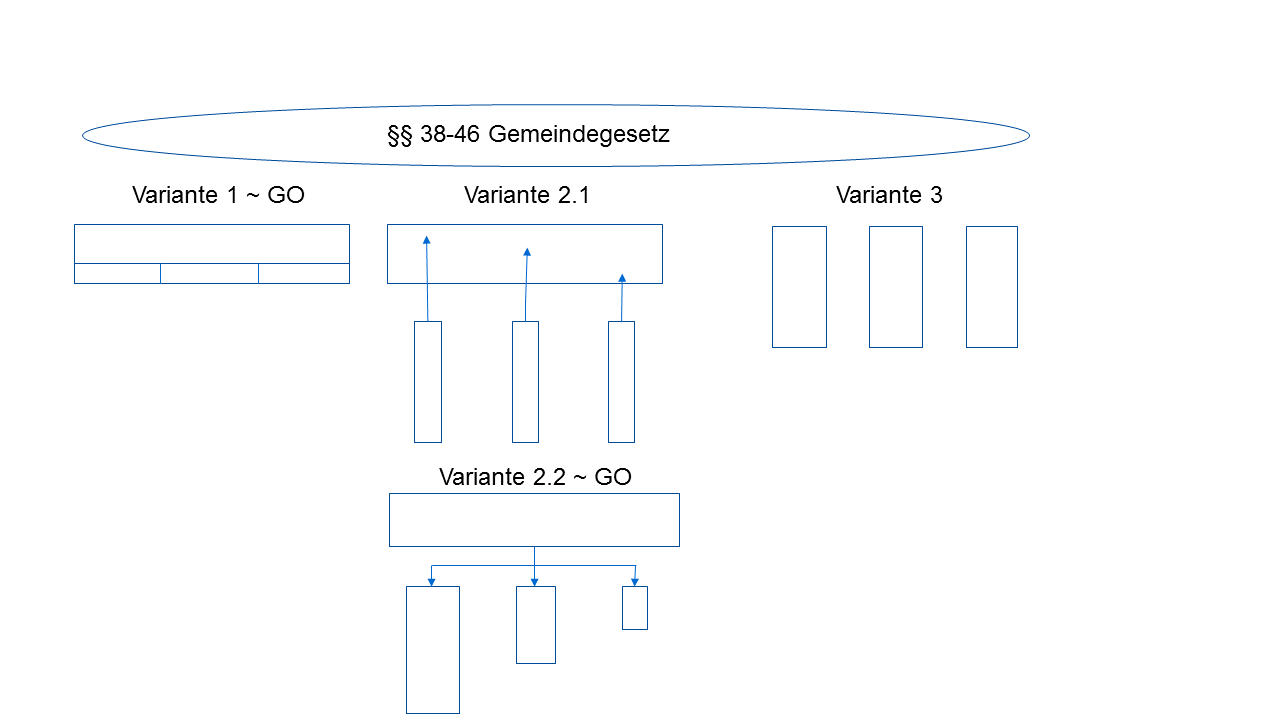 Wurde die Gemeindeordnung bereits ans Gemeindegesetz angepasst?JaSind neue oder andere Behörden vorgesehen oder wurden bestehende Kommissionen dem Gemeindevorstand unterstellt?Wurde die Gemeindeordnung von Regelungen der Behördenorganisation befreit?Wurde die Delegation von Entscheidungsbefugnissen in der Gemeindeordnung nicht abschliessend geregelt?Ja (falls eine oder mehrere der Fragen mit Ja beantwortet)Eine Anpassung der Geschäftsordnung wird empfohlen.NeinMit einer Anpassung der Geschäftsordnung soll zugewartet werden.Welche Behörden bestehen in der Gemeinde?Jede Gemeinde verfügt zumindest über einen Gemeindevorstand und politische Versammlungsgemeinden zudem mindestens über eine Rechnungsprüfungskommission, die einer Geschäftsordnung bedürfen.Verfügt die Gemeinde zudem über eine eigene Schulpflege, andere eigenständige Kommissionen oder (neu) über unterstellte Kommissionen?Nur über eine SchulpflegeDie Geschäftsordnung der Schulpflege kann zusammen mit dem Organisationsstatut der Schule geregelt werden.Über andere eigenständige oder unterstellte Kommissionen?JaAuch die Geschäftsordnung dieser Behörden und die Organisation der unterstellten Kommissionen bleibt  zu regeln.Soll eine allgemeine oder sollen mehrere Geschäftsordnungen erlassen werden?Eigenständige Kommissionen regelten bisher ihre Organisation meist selber in einem eigenen Behördenerlass. Jedoch sind auch Mischformen zulässig. So kann zum Beispiel eine allgemeine Geschäftsordnung für alle Kommissionen gleich geregelte Gegenstände enthalten und Besonderheiten bleiben in separaten Geschäftsordnungen der eigenständigen Kommissionen zu regeln (vgl. Anhang 1, Variante 2.2).Die Organisation von dem Gemeindevorstand unterstellten Kommissionen wird in der Geschäftsordnung des Gemeindevorstandes geregelt.Was sind die Gegenstände einer Geschäftsordnung?Gemeinhin regelt eine Geschäftsordnung mindestens folgende Gegenstände:Aufgaben und Entscheidungsbefugnisse, die undelegierbar der gesamten Behörde zukommen, wie:Verabschiedung der Legislaturziele und des Aufgaben- und Finanzplans,bestimmte politisch bedeutsame Entscheidungsbefugnisse,Bewilligung neuer Ausgaben ab einer bestimmten Höhe,Bewilligung gebundener Ausgaben ab einer bestimmten Höhe14.Funktion und Aufgaben einzelner Behördenmitglieder und Organisation von Ausschüssen, wie:Präsidialentscheide und -befugnisse, wie:dringliche, ausserordentliche Angelegenheiten,Koordinierung und Priorisierungen,Formalien und Bagatellen,Geschäftszuteilung bei unklarer Zuständigkeit mit mehreren Beteiligten,subsidiäre Aufsichtszuständigkeit.Departements- oder Ressortvorsteher o.a.,Bestand, Bezeichnung und Zusammensetzung von Ausschüssen.Mitgliederzahl, Zusammensetzung, Aufgaben und Entscheidungsbefugnisse unterstellter Kommissionen,Aufsicht über unterstellte Kommissionen, Bildung beratender Kommissionen und Beizug von Sachverständigen,Aufgaben der Gemeindeschreiberin oder des -schreibers, wie:Planung, Vor- und Nachbereitung von Gemeindevorstands-Beschlüssen,Empfehlungsrecht an den Gemeindevorstand,Leitung der Stabsstelle des Gemeindevorstandes,Koordination mit der RPK, Ratsleitung u.a.,Führung des Sekretariats des Wahlbüros,Publikation von Beschlüssen der Gemeinde.Sitzungsordnung und Geschäftsablauf, wie:Sitzungstermine,Verfahren der Traktandierung, Antragstellung, Beratung, Details der Protokollierung, wie:Art der Protokollierung, Vermerkung von Minderheitsmeinungen,protokollführende Instanz,Prüfung und Unterzeichnung,Ausfertigung der Beschlüsse.Information und Kommunikation,Offenlegung von Interessensbindungen.Was eignet sich weniger als Gegenstand der Geschäftsordnung?Folgende Gegenstände ergeben sich bereits aus Bestimmungen des Gemeindegesetzes oder sind in der Gemeindeordnung geregelt oder können Gegenstände eines separaten Verwaltungsorganisationserlasses sein und sind daher keine typischen Gegenstände der Geschäftsordnung:Zusammensetzung, Aufgaben und Entscheidungsbefugnisse der Behörde,Kollegialitätsprinzip,Verwaltungsorganisation, wie:Art der Verwaltungsorganisation (Departements-/Ressortsystem, Geschäfts-/Verwaltungsleitung, Organisation der Verwaltungseinheiten),Zuordnung der Vollzugsaufgaben auf die einzelnen Verwaltungseinheiten,gestufte, konkret bestimmte Zuordnung delegierbarer Anstellungs-, Ausgaben- und allgemeiner Verwaltungsbefugnisse,an Angestellte der Verwaltung delegierte Aufgaben und Befugnisse,Planungs-, Führungs-, Wirkungsüberprüfungs- und verwaltungsinterne Aufsichts- und Controlling-Instrumente,Geschäftsablauf innerhalb der Verwaltungsorganisation.Aufsicht über dritte Aufgabenträger, wie diese organisiert wird,wer diese personell zu erfüllen hat,jedoch können z.B. Informationspflichten, Aufsichtsaufträge für Delegierte geregelt oder Eignerstrategien festgelegt werden;Wahl des Gemeindepräsidiums,Konstituierung und Amtsantritt,Einberufung, Leitung, Beschlussfähigkeit und Beschlussfassung von Behördensitzungen,Behördenentschädigung.Wie sollen die einzelnen Inhalte geregelt werden?Die Checkliste enthält keine ausformulierten Musterbestimmungen. Die Gemeinden verfügen oft bereits über mehrere solcher Geschäftsordnungen. Diese bleiben an die Bestimmungen des neuen Gemeindegesetzes und der darauf neu abgestimmten Gemeindeordnung anzupassen.Wer beschliesst über die revidierte Geschäftsordnung?Der Gemeindevorstand beschliesst über eine allgemeine Geschäftsordnung seiner Gemeindebehörden. Eigenständige Kommissionen können in eigenen Geschäftsordnungen davon abweichend oder sich vertiefend spezifische Regelungen geben und Besonderheiten regeln.  Schulpflegen geben sich eine eigene Geschäftsordnung, allenfalls zusammen mit dem Organisationsstatut der Schule.Geschäftsordnungen sind mit Rechtsmittelbelehrung im amtlichen Publikationsorgan der Gemeinde zu publizieren und in die systematische Rechtssammlung der Gemeinde aufzunehmen.